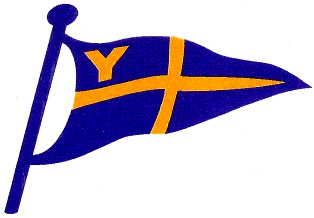 Yealm Yacht ClubRiverside Road East, Newton Ferrers, PLYMOUTH PL8 1AENotice of RaceRNLI YACHT AND DINGHY PASSAGE RACEPLYMOUTH SOUND TO THE RIVER YEALMSATURDAY 5th June 20211 Rules1.1  The Race will be governed by the RRS 2017-20 and the RYA Prescriptions as modified in the Sailing Instructions.2 Eligibility & Entry2.1  The Race is open to all sailing craft e.g. Dinghies, Dayboats/Keelboats, Yachts/Sportsboats and Multihulls rated using Portsmouth Yardstick or Port Handicap.  With the consent of parents/guardian, Cadets are most welcome but all helms must be aged 14 or over on the day of the race.2.2  Eligible boats may enter by completing the Entry Form and sending it to The Passage Race Secretary at the address above, or electronically signed on e-mail.  Entries to be received at the YYC by 1800 Friday 5 June 2021 for the attention of RNLI Passage Race Secretary at the YYC.  2.3  The documentation for this race will be available on the YYC website ‘www.yealmyachtclub.co.uk’or by email from the Passage Race Secretary.  In all cases, competitors who intend to participate are to inform the Passage Race Secretary by e-mail at ‘passagerace@yealmyachtclub.co.uk’ to enable updates to be communicated (by e-mail).2.4  Late entries may be accepted, so long as the Entry Form has been completed fully, the Entry Fee paid and presented to the Race Officer before the Start. 3 Entry FeeThe Race Entry Fees are:Cadets (under 18yrs) in dinghies £5.00Dinghies, Dayboats, Dinghy type Multi-hulls & Keelboats £10.00Yachts, Sportsboats & Multi-hulls £20.00Note, all entry fees will be treated as donations to the RNLI (Reg No. 209603), and therefore entry fees will not be refunded if all or part of the race is cancelled, or if a boat does not start.4 Schedule of Racing4.1  Classes will Start from 1300 BST (See Sailing Instructions) as follows:Class 1 – Yachts & Sportsboats (Port Handicap)Class 2 - Dayboats & Keelboats (including Devon Yawls, Portsmouth Yardstick) Class 3 – Dinghies (Portsmouth Yardstick)Class 4 - Multi-hulls (MOCRA Handicap)4.2  Time Limit is 1600 BST.5 Measurement5.1  Competitors will be required to self certify that their craft is suitably safe to complete the course under the forecast conditions.  Yachts are recommended to comply with ‘Category 4’ of the World Sailing Offshore Special Regulations 2019-20.  5.2  The onus is directly and only on the boat helm/skipper to judge if the craft and crew are fit to race and compliant with the regulations. 6 Sailing InstructionsSailing Instructions will be available approximately 6 weeks before.7  The CoursesThe Course is from Plymouth Sound (Start in Jennycliff Bay) to the River Yealm, finishing at Mouthstone Point or the Yealm Yacht Club (depending on Class – see Sailing Instructions). 8  Prizes & RefreshmentPrizes will be awarded for each Class, and additional awards will be made at the discretion of the Sailing Committee (see Sailing Instructions).  Tea and refreshment will be laid on free of charge at the Yealm Yacht Club from 1400 onwards.  9  Further InformationThis is a charity race open to all comers, including those who may not race regularly. If you are uncertain which Class to enter or how to get a handicap please contact the Passage Race Secretary:Chris Tullett 07508 483905; E-mail at passagerace@yealmyachtclub.co.ukor consult the YYC website www.yealmyachtclub.co.ukor YYC Facebook at www.facebook.com /Yealm-Yacht-Club